ADVENT EVANGELICAL LUTHERAN CHURCHCongregational Council Meeting Agenda Tuesday September 15,2015;6:30 PMWelcome and Devotions (10 Min) - Holly Cronau Approvalof August Minutes (5 Min)Old Business (30 Min)2015 Congregation Vision Meetings - Dates & Committee Selection (PAL)5oth Anniversary Committee (Brent)Refinancing & Congregation Meeting on 9-20 (Bob)Lay Leadership Summit (PAL)New Business (10 Min)Financial Report (5 Min) (Sylvia)Staff Reports (10 Min) Pastor (PAL)Director of Youth Ministries and Special ProjectsTeam Reports (10 Min) Administration  (Larry-Dan)Parish Life (Sheri-Becky-Brent) Worship and Witness (Holly) SocialConcerns (Alex-Allan)Closing Prayer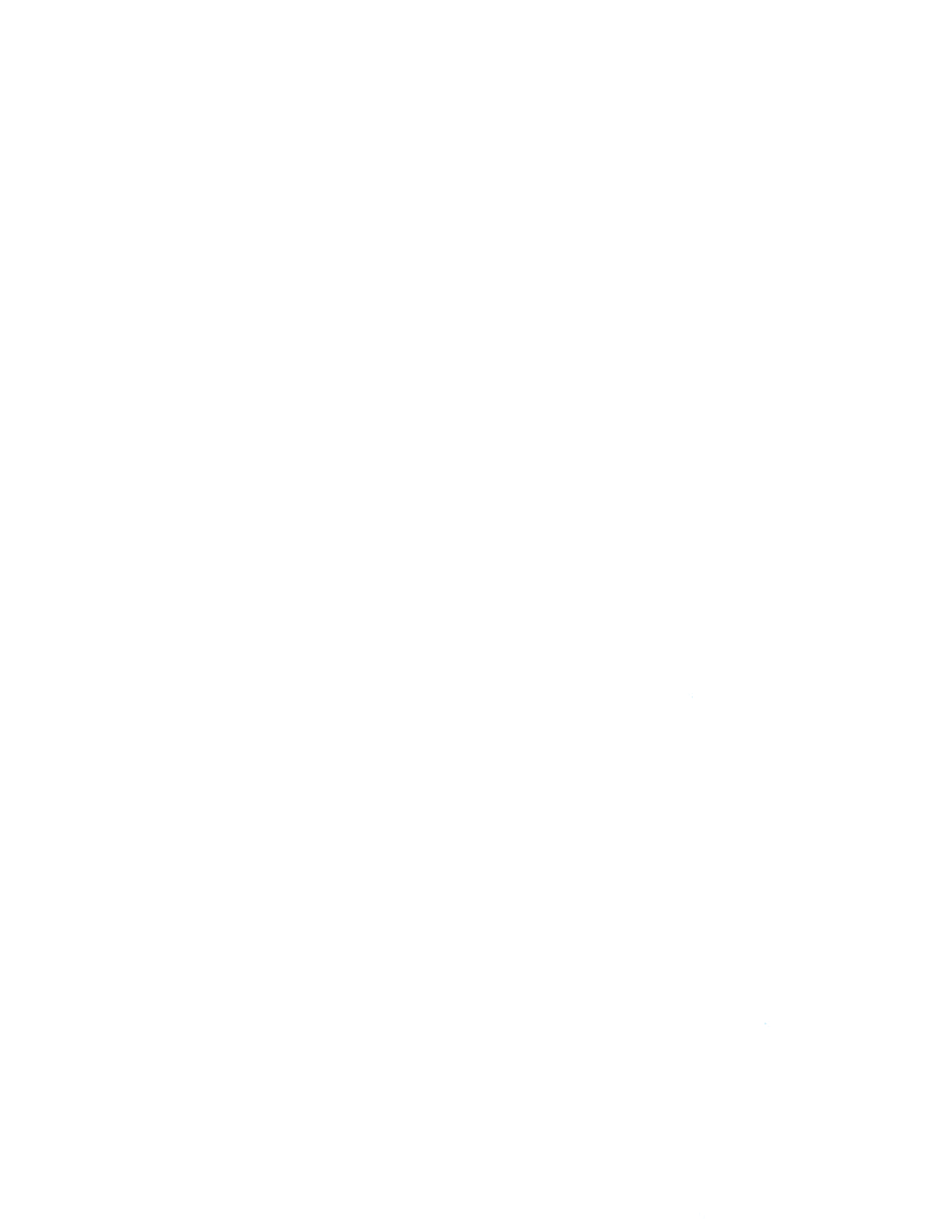 ADVENT EVANGELICAL LUTHERAN CHURCHCongregational Council Meeting Agenda Tuesday August 18, 2015; 6:30 PMAttendance: Sylvia Wallace, Bob Goldie, Brent Welch, Pastor Layne, Sheri Wilson,Allan MacDonald, Larry Carpenter,Alex Borstad,Holly Cronau,Dan DelkAbsent : Becky SeifertWelcome and Devotions (10 Min) - Larry CarpenterLarry lead devotions Approval of July Minutes (5 Min)Larry Carpenter moves to approve the July minutes, seconded by Alan MacDonald.Motion carries.Old Business (40 Min)2015 Congregation Vision Meetings - Dates & Times (PAL)Pastor and Bob met with Larry Croll. Visioning meetings will take 6 to 8 months.We are to recruit an additional 8 to 10 church members to join Councilat the visioning meetings. Pursue and opening weekend for the visioning meeting. Each council member should try to think of 4 or 5 names to add to the visioning meeting team.soth Anniversary Committee (Brent)A meeting is scheduled for August 191More information will be made available to council afterthat meeting.Child Protection Guidelines (Sheri)Sheri Wilson moves to approve child protection guidelines,seconded by Alex Borstad. Motion carries.New Business  (10 Min)Jacob's Porch Opening Kickoff DinnerPastor Grant is asking for Advent to sponsor an opening kickoff dinner for OSU students. Chipotle would cater the event at a cost of $500. It is for OSU students to welcome them to Jacob's Porch for the school year.Brent Welch moves to approve $250 for Kick Off Dinner, seconded by Alan MacDonald. Motion carries.Mortgage Refinancing Proposal (Bob)Brent Welch makes a motion to approve refinancing of Advent's mortgage loan with Union Savings Bank in accordance with their attached term sheet - a twenty year "5/1" adjustable rate mortgage (rate locked for the first five years adjusted each year thereafter) with an initial rate of3.75 percent subject to 2/6 caps (maximum annual adjustment  of two percent and   maximumadjustment over the life of the loan of six percent) and a 3.75 percent margin over the one year US Treasury constant yield to maturity for future adjustments. Councilfurther authorizes its officers to initiate steps to close in advance of Congregation approval of the refinancing with costs not to exceed $5,000.Motion to set a Congregation meeting Sunday, September 2012015 at 9:45 AM in the ChurchSanctuary for the purpose of approving the refinancing of Advent's mortgage loan. Seconded by Holly Cronau. Motion carries.Financial Report (S Min) (Sylvia)Sylvia Wallace provided written financial reports. o	Revenue -- $ 25,688.87o	Expenses --	$  29,531.50o	Monthly Net -$ (3,842.63)o	YTD - Collections $ 25,688.87 Expenses $ 29,531.50  NET $ (3,842.63)Staff Reports (10 Min) Pastor {PAL)Report read no recommendations or actions for council. Director  of Youth  Ministries and Special ProjectsMatt Pittman wou ld like to know the status of his personnel committee review of his position description and job duties related to the Tag Sale. Report read no recommendations or actions for council.Team Reports (10 Min) Administration  (Larry-Dan)Report read no recommendations or actions for council. Parish Life (Sheri-Becky-Brent)Report read no recommendations or actions for council.Worship and Witness (Holly)Report read no recommendations or actions for council. Social Concerns (Alex-Allan)Report read no recommendations or actions for  council.Closing PrayerClosed with the Lord's Prayer.ADVE NT LUTHERANCOMPARISON OF USB - FF PAYOFF TIMING ASSUMPTIONS - ALL SCENARIOS:$ 530,000 Principal BalanceTwenty Year Amortization  (Approximates the 19.25 Years  Remaining Currently)Advent Continues to Pay Budgeted $ 5,000 Per Month Regardless of Req'd PaymentScenario # 1- Stay With First Financial - Rate Remains 5.5% Throughout Term RESULT: Payoff in Approximately 145 MonthsTOTAL PAID @ $ SK Per Month Approximately $ 725,000 TOTAL INTEREST COST Approximately $ 195,000Scenario # 2 - Refinance with Union Savings Bank - Rate Remains 3.75 Throughout Term RESULT: Payoff in Approx imately 129 MonthsTOTAL PAID @ $ SK Per Month Approximately $ 645,000 TOTA L INTER EST COST Approximately $ 115,000 SAVINGS OVER SCENARIO # 1Approxi mately $ 80,000Scenario # 3 Refinance With Union Savings Bank - Rate Goes to Max 9.75 in Year 6 (note would actually take 3 years) RESULT: Payoff in Approximately 147 MonthsTOTAL PAID @ $ SK Per Month Approximately $ 735,000TOTAL INTEREST COST Approximately $ 205,000 ( slightly overstated due to 3 year phase in) VITRUALLY IDENTICAL COST TO Scenario # 1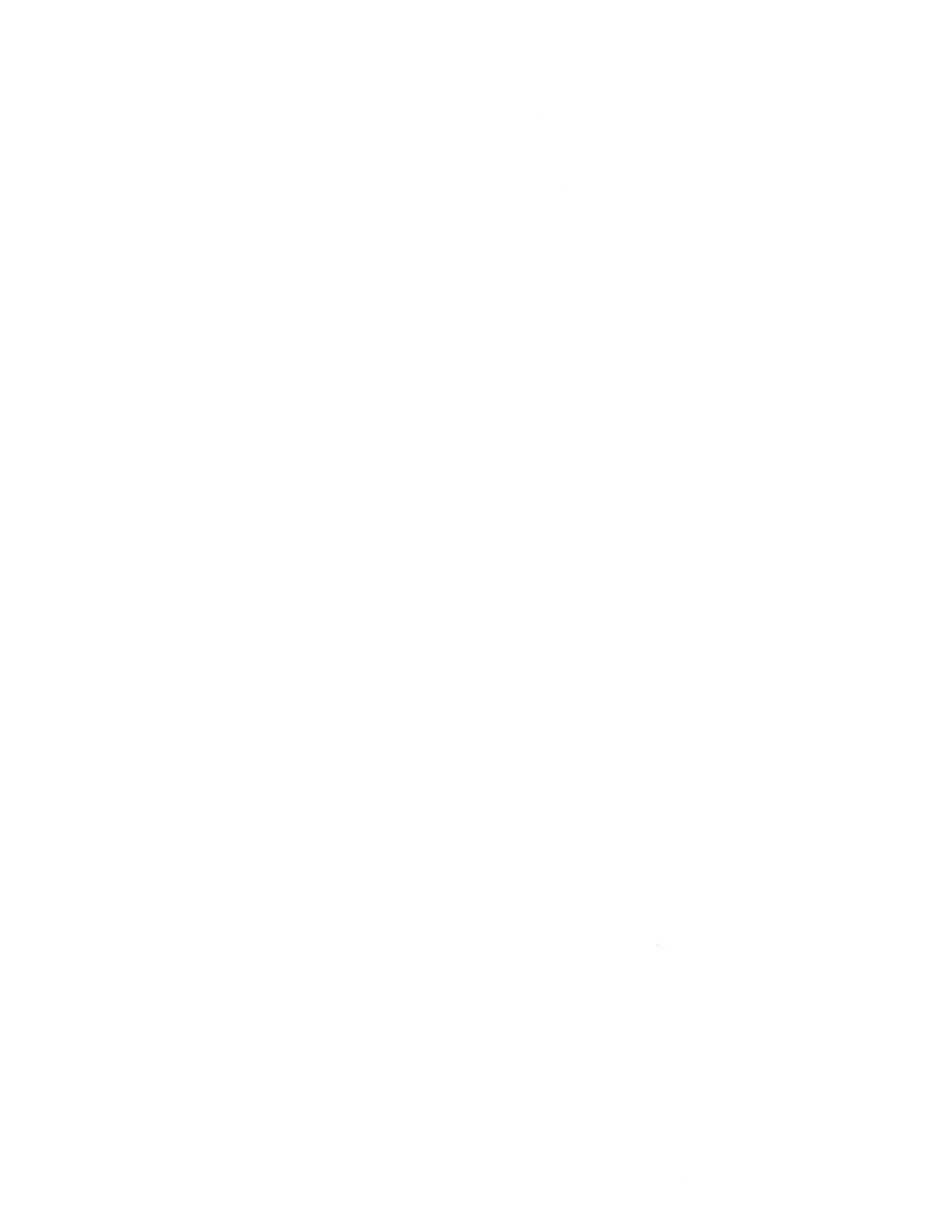 ADVENT LUTHERAN CHURCHMortgage Loan Comparison - First Financial Vs Union Savings (USB) September  2015FIRST FIN.	USBTERM	25	20AMORT (YRS)	25	20RATE	5.50%(THRU SEP 2019)3.75%(NO POINTS)ARM PERIOD	5	5 THEN 1INDEX	Sum of Wkly Ave YidUS Trea Sec Adj to Constant Mat of 5 YR (5 Yr CMT)Plus 2.75% (Min 5.5%)Sum of Wkly Ave YidUS Trea Sec Adj to Constan Mat of 1YR (1Yr CMT) Plus 3.75%MAX RATE ADJ (EACH)	N/A	2.00%MAX RATE ADJ (LIFE)	N/A	6.00%PREPAY PENALTY	NONE	1%  FiRST 5 YRS PAYOFF ONLYDEPOSITORY A/C REQ'D	YES	NoEST CLOSING COSTS	N/A	$3,265BREAKEVEN  (MONTHS)	N/A	Approx 4 Months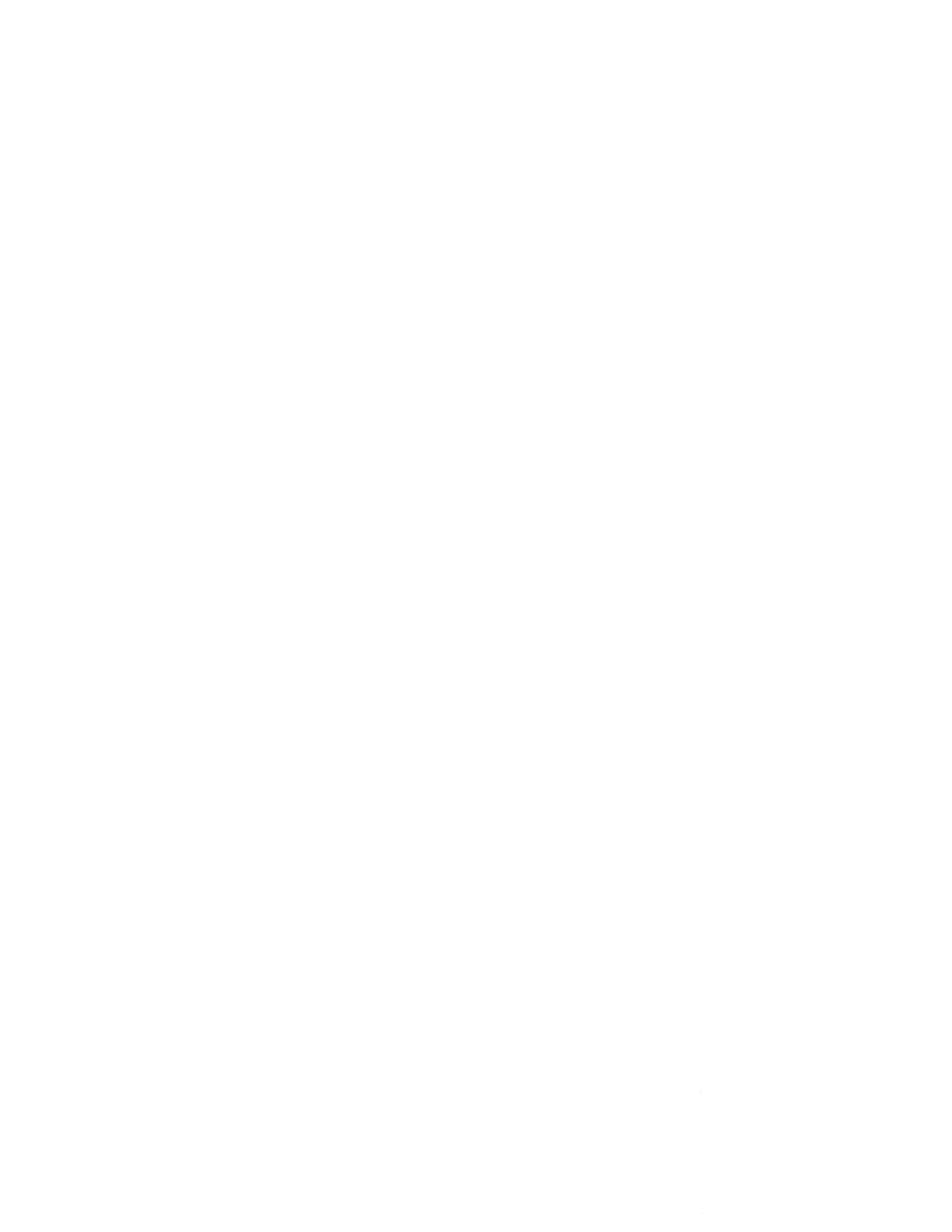 1t\\oO	oSouthern Ohio SynodEvangelical Lutheran Church in AmericaGod'swork. Our hands.September 15, 2015Your congregation received the communication below this week via U.S. Mail. Over the next few weeks your congregation will receive three letters discussing how your  mission support  is shared among the many worthy ministries of our synod and the ELCA and how your congregation can increase its impact over the coming year.For most of us, dividing $2,000,000 among all the worthy and good ministries of the Southern Ohio Synod would be a daunting task. Where would we start? Every ministry has its merits. Every ministry believes its financial needs should be fully supported by the synod. So, how would any one of us make individual decisions to allocate mission support?We give thanks to God that no one of us does this    work on our own. God has given us the gift of a Bishop and Synod Council to divide the  mission support that   the synod receives between its ministries. We trust  these called and elected servants of God to divide mission support among the ministries of the Southern Ohio Synod. We are stronger and better as a synod when we make these decisions  together.For the fiscal year of 2016-17, our leaders have  divided the mission support the synod receives in the following  way:$751,400 for working together with other synods to support the ministries of the ELCA and our ecumenical partners. These partnerships enable the Southern Ohio Synod to help spread the Gospel on a regional,   national, and global  stage.$322,329 for faith formation in adults and children through ministries to youth and family, camping ministry, Wittenberg University, Capital University, Trinity Seminary, and campus ministries.In these ministries, adults and children increase the knowledge of our faith  in caring  and stimulating communities.$578,432 to support congregations which includes starting new congregations, redeveloping existing congregations, providing lay leadership training, and consulting in areas of stewardship, visioning, strategic planning, and conflict management. The synod  provides a candidacy process to ensure trained pastors and lay leaders for congregations .$317,675 to provide overall leadership, strategic planning, and governance of the synod through its Bishop, Synod Council, committees and task forces. Most recently, the synod's leadership has discerned a vision to be adopted by the congregations of the synod.In four weeks, your congregation will be asked to increase its mission support for our work together with the ELCA, to build faith, to support congregations, and to provide leadership for our synod in a specific dollar amount. We pray you will say yes to our request.In Christ, The Stewardship Committee (Mick Althauser, Jonathan Eilert, TimIseringhausen, Steve Kimpel, Roger Quay, Pete Rudowski, Jim Wilson and Becky Witt)	Southern Ohio SynodStewardship Committee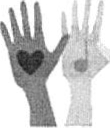 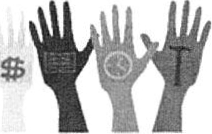 Stronger and Better Together©2015 Southern Ohio Synod. All rights reserved. 300 5. Second St. I Columbus, OH 43215t (614) 464-3532  I f (614) 464-3422Advent  Lutheran ChurchStatement of  Financial Position For All  Funds as of 08/31/2015AssetsBankInvestmentsInvestments UBSUBS Bank of America UBS JPMorganUBS Money Market UBS Wells FargoTotal Investments UBSTotal Investments Total Other Current AssetsFixed AssetsBuildingsAccum Oepr Bldg = Mortg Principal PdTotal Buildings Total Fixed AssetsTotal AssetsLiabilitiesCurrent Liabilities1,634.009,935.50220.981,013.2712,803.75700,000.00-170,969.0112,803.7512,803.75529,030.99529,030.99755,412.80-------Benevolences PayableAdvent  Lutheran ChurchStatement of Financial Position For All Funds as of 08/31/2015UnrestrictedGeneral FundTotal Unrestricted127,506.33127,506.33Total Net Assets	127,506.33Total Liabilities & Net Assets	755,412.80September 14,2015  2:37:42 PM	Advent Lutheran Church	Page 2Advent Lutheran Designated Funds as of :	Aug-15F.  Designated Funds	Balance asCurrent MonthCurrent MonthYTDYTO	New6 Liability Funds: to be forwarded as designated by donee:Sunday School project VBS ProjectELGA World Hunger LSS/Soupe r BowlLuth.Outdoor Ministries of Ohio Wedding Deposits, refundable Roll Away the StoneJessica Cronau Mission (completed) Malaria Nets     of 7/1/2014	Giving/Inc	Expenditures	Giving	Expenditures	Balance	"Spendable" as apprvd by committee BEARS UpgradeBoilerCleaning Uanitor)Building & Equipment Purchases MemorialsMusic FundNursery Equipment Purchases Parking Lot ExpensePastor Discretionary Use Pastor Professional Expense Youth MinistrySpecial Benevolences (all in/ out projects)Mitten TreeBook Exp for Member Seminarians Local Benevolence (members in need) lngathering (specific outreach) Mission Response (generaloutreach) Live Nativity903.73	526.13	(526.13)	526.13	 	(526.13)903.7349,501.51	1,873.15	(508.62)	3,694.76	(5,977.74)	47,218.53"non-spendable", income generating only Blazek Memorial-non spendIncome Gen Benev: investmt Stks: BOAIncome Gen Benev: investmt Stks: JPM Income Gen Benev: investmt  Stks: WF51,188.74	(926.91)	236.32	(926.91)	50,498.15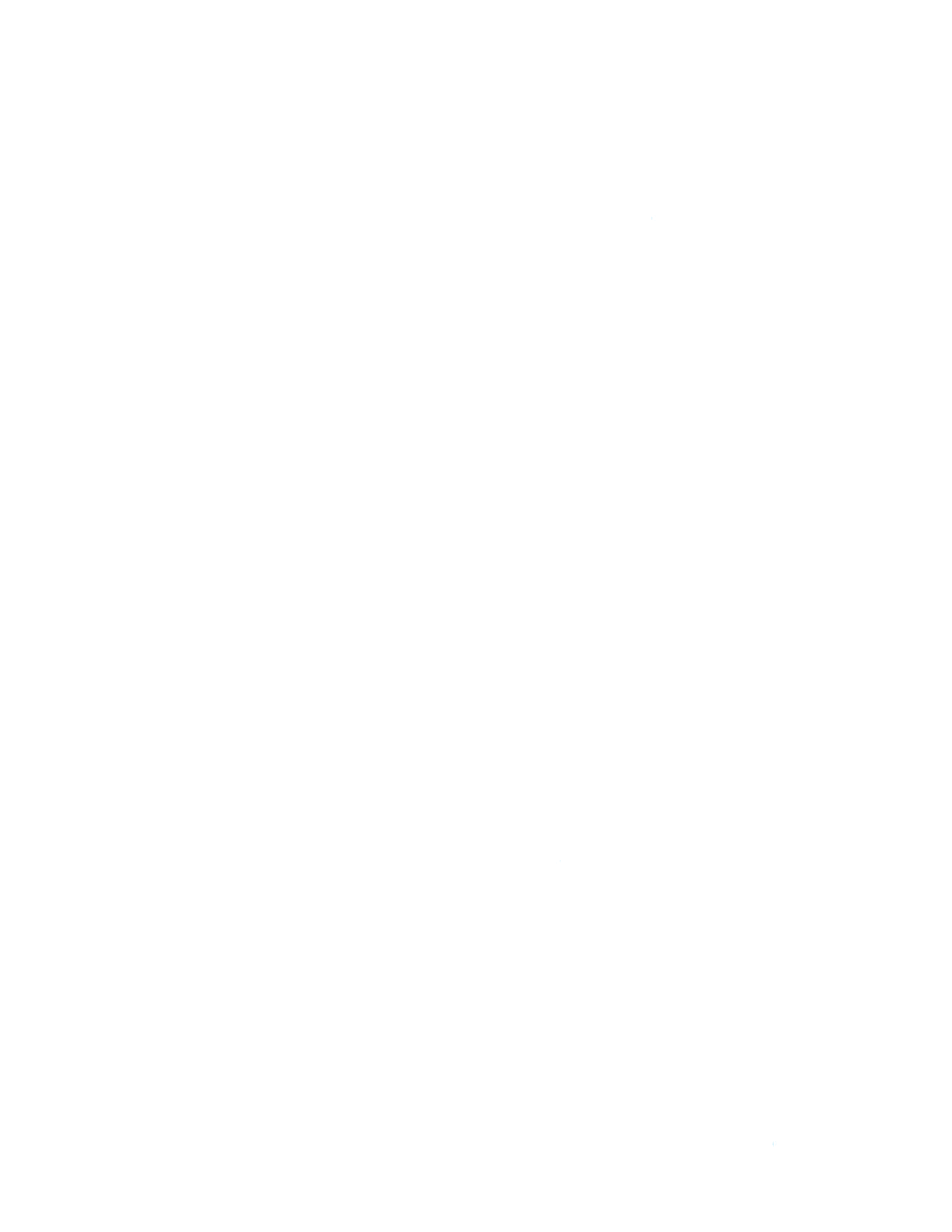 Advent  Lutheran ChurchBudget Comparison wNariance  for All FundsSeptember  14, 2015 2:35:24 PM	Advent Lulheran Church	Page  1Ad vent Lutheran ChurchBudget Comparison wNariance  for All Funds!···················Current Monlll (August)··········--·····..J	J·············-···Year To Date (Augu st FY 2016) 	1Account	Actual	Budget	variance	Last Year	Actual	Budget	Variance	Last Year166.00	·113.87	87.4225.00	·25.00	0.00SubTola\ 020000 Ministry ot Parish 030000 Ministry ot Administration695.650.0031.5515.980.000.0046.040.001.386.101.794.85500.00797.450.00548.750.00431.23474.98229.88 3.327.96 469.90 0.0010.054.670.001.046.063.335.00 3.335.000.00323.680.000.00September 14, 2015 2:35:24 PM	Advent Lutheran Church	Page2Advent  Lutheran ChurchBudget Comparison wNariance for All Funds!··------···Current Month (August)   -  -··········!	1---····Year To Date (August FY 2016)-·······-  -IAccount	Ac1Ual	Budget	Vanance	Last Year	Ac1ua1	Budget	Variance	Las1 YearSeptember 14, 2015  2:35:24 PM	Advent Lutheran Cnurch	Page 3Advent Lutheran ChurchBudget Comparison wNariance for All Fundsl ·······-············Currenl Monlh (Augusl) 	I!················Year To Dale (August FY 2016) 	IAccountActualBudge1	Variance	Last YearActua l	Budge!	Variance	Last Year-18.281,690.69177.8822,345.99BalanceSeptember 14, 2015 2:35:24 PM6,818.83-719.00	7,537.83	-13,597.02Advent Lutheran Church2,976.20-4,284.007,260.20	·12,422.63Page 4ven 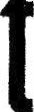 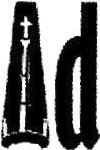 lUTHIRAN CHURCHSeptember, 2015Dear members and friends of Advent  Lutheran Church,Grace to you and peace from God our Father and our Lord and Savior Jesus the Christ! Iwrite to you today as I celebrate one year as Pastor of this congregation. This has been a wonderful year for me and my family serving God together with you. Itruly believe that God is here in this place and continues to call us to Word and Sacrament, worship and witness , as we grow in our love for God and for one another.It has been a privilege to get to know many of you so much better over the course of this past year. Looking back over the events from Rally Day to Rally Day reminds me of how much has been accomplished. We have been busy. Iappreciate the willingness of the people of this church to be involved in our established ministries. From our wide variety of social ministries to Vacation Bible School, to the Live Nativity and participation in our annual God's work. Our hands. weekend of ministry, to Tag Sale helpers, everyone who works with our fantastic Sunday School and youth groups, to members of the Altar Guild and much more, our church is blessed with so many willing workers who do what they do for God's glory.We have added ministries as well! The Souper Bowl of Caring put a tackle on hunger by bringing in 125 food items and just over $850 in donations for the LSS Food Pantry. Drive Up Ashes this past Ash Wednesday was a ministry that saw over 70 carloads of people drive up, have a time of confession and forgiveness and also receive an invitation to come back. It was a powerful afternoon of ministry, that received mentions on a dozen radio stations (major ones such as 104.9 the River, WNCI, WCOL, Sunny 95, NPR, and more!), TV coverage from all the local major networks (plus a story over the AP and a station in Florida reported on it), and a write up in the Columbus Dispatch as well as a video on their website. Special thanks to Pastor Grant (Jacob's Porch) and Pastor Beth (Lord of Life, Dublin) for their help.The first year of a pastorate is a time of learning. The pastor is learning the congregation and grows in recognizing the spiritual needs that are present, as well as developing a vision for the leadership of the church. The congregation is learning more about the pastor, especially the pastor's leadership and preaching styles. In order to aid this learning process Iam pleased to have the Mutual Ministry Committee as well as the Church Council to confer with on a regular basis. We have impressivewww.AdventELC .orgleadership who are dedicated to help us in our mission of Worshipping God. Following Jesus. Serving others. and Making Disciples.With our 50th anniversary celebration coming up on May 1, 2016, this is a perfect time to celebrate our history, take a look at where we are today, and discern where God would have us go in the future. This past month Iconvened the first ever Lay Leadership Summit, an afternoon dedicated to looking at how we are organized with the goal of streamlining how we go about the work of ministry to optimize our effectiveness. It was a wonderful afternoon of team building and conversation!Iam pleased to announce that as this is a year of celebration, the 50th Anniversary Team and Ihave sent out invitations to former pastors and pastoral candidates who served Advent in the past to come back and preach. At the time of the writing of this letter, we already have two pastors committed to guest preach!As for discerning God's will for our future, we will be entering into a visioning process over the next several months led by the Rev.Larry Crowell, President and CEO of Lutheran Social Services of Central Ohio. I have gotten to know Larry very well over the past five years as Ihave been serving on the Board of Directors for LSS. As an Episcopal priest, Larry brings a spiritual touch to visioning and strategic planning. Ivery much look forward to this exciting process as it will incorporate our entire congregation.There are certainly more things to celebrate than there is space on this piece of paper. The Gospel message of Jesus Christ is being claimed and proclaimed on a daily basis here at Advent. Ihope this letter finds you well and enjoying the blessings of the LORD. Ihope that this letter has inspired you in regards to the past, present, and future of this congregation. Please know that Ipray for you. Ihope you will pray for me. May our prayer together be one of thanksgiving to God for our continued partnership in ministry here at Advent Lutheran Church!In service to the Savior,Reverend Aaron M. Layne Pastorwww.AdventELC.orgAdvent Lutheran Church Organization 2015- 2016I	 	I		I	IParish Life Ministry Team,.	EducationAdult LearningSunday SchoolSenior YouthConfirmationyzCradle RollMy Family and MeVBSReligious Studies Fund Fellowship1st Sunday RefreshmentsGo GettersBridge GroupEuchre Groups•Lenten Soup & BreadReformation PotluckEaster BreakfastEaster Egg Hunt;...	Small GroupsMen's SALT GroupsWomen's GroupUpdated9/JJ/J5Advent_Lutheran_Church_Organization   2015-16.docxAt least one staff, 2 council members and comparable number of non-council members.See bylaws Article VI,c13.0l.01,"A Director for each ministry team, at least two member of council, and an equivalent number of additional voting members of the congregation shall be appointed by the Congregation Council at their May/June organizational meeting...."Administration: Team Leader CouncilCouncil Member Member Member Member Staff TreasurerEd Cooper Bob Goldie Dan DelkLarry Carpenter Jeff Cronau Chuck Graver Rick Boyle Mary Garland Sylvia WallaceParish Life Team Leader Council Council Member Member Member StaffJohn Borstad Brent Welch Sheri Wilson Jeni Lahman Carl Lahman Beth Pittman Matt PittmanSocial ConcernsCo-Leader Co-Leader Council Council Member Member Member Member Member StaffMichele McCandless Jennifer Parker Allan MacDonald Alex BorstadIsabel Leonard Elaine Cooper Carol Spidell Stacy Bolzenius Randy Patton Larry SeifertWorship and WitnessTeam Leader Council Council Member Member Member Member StaffStaffGeorge Zaebst Becky Seifert Holly Cronau Norma Pitts Amy Lytle Wade Meyer Cathy Meyer Jean PontiousBeckie Evans-ZaebstAdvent_Lutheran_Church_Organization 2015-16.docxDirector  of Youth  Ministries and Special Projects  ReportSeptember 2015 (Aug. 16th_Sept. 13th) Sr. High  Youth  Meetings: --	Aug. 23rd -Parent/ Youth Orientation Meeting -gave out all of the informationavailable for the coming year, had parents fill out permission paperwork , discussed communication  preferences.Sept. 13th -Loaves and Fish -youth did not participate (they had served the day before or were ju st too busy with their weekend activities.)Youth Band -encouraging youth to play a song during our dinner time to start with.Youth Calendar - finished and published on the website. Working out a few items stillGod's Work. Our Hands. -5 youth participated in these events. I coordinated the Youth Project at Mary Garland's house.Gathering Housing -I am still in the process of pursuing the Holiday Inn Express in Canton, Ml to reimburse some of our hotel stay because of how things have been handled. In the near future may be writing a letter to the corporate offices. For more details, please ask Matt.y2 - will start on September  16111, will begin to work on Prayer Buddy assignmentsConfirmation  Chimes -will begin rehearsal  soonYouth  Leader Clusters and Bible studies -nonePersonnel Committee -Aug. 31st -met with the Personnel Committee to discuss my job description and dutiesLay Ministry Summit -Aug.30thParish Life Team Meeting -Staff Meeting -Aug.  19th, Sept. 9thWebsite announcementsPhone Calls/ Emails/ TextsRespectively submitted Matt Pittman - DYSP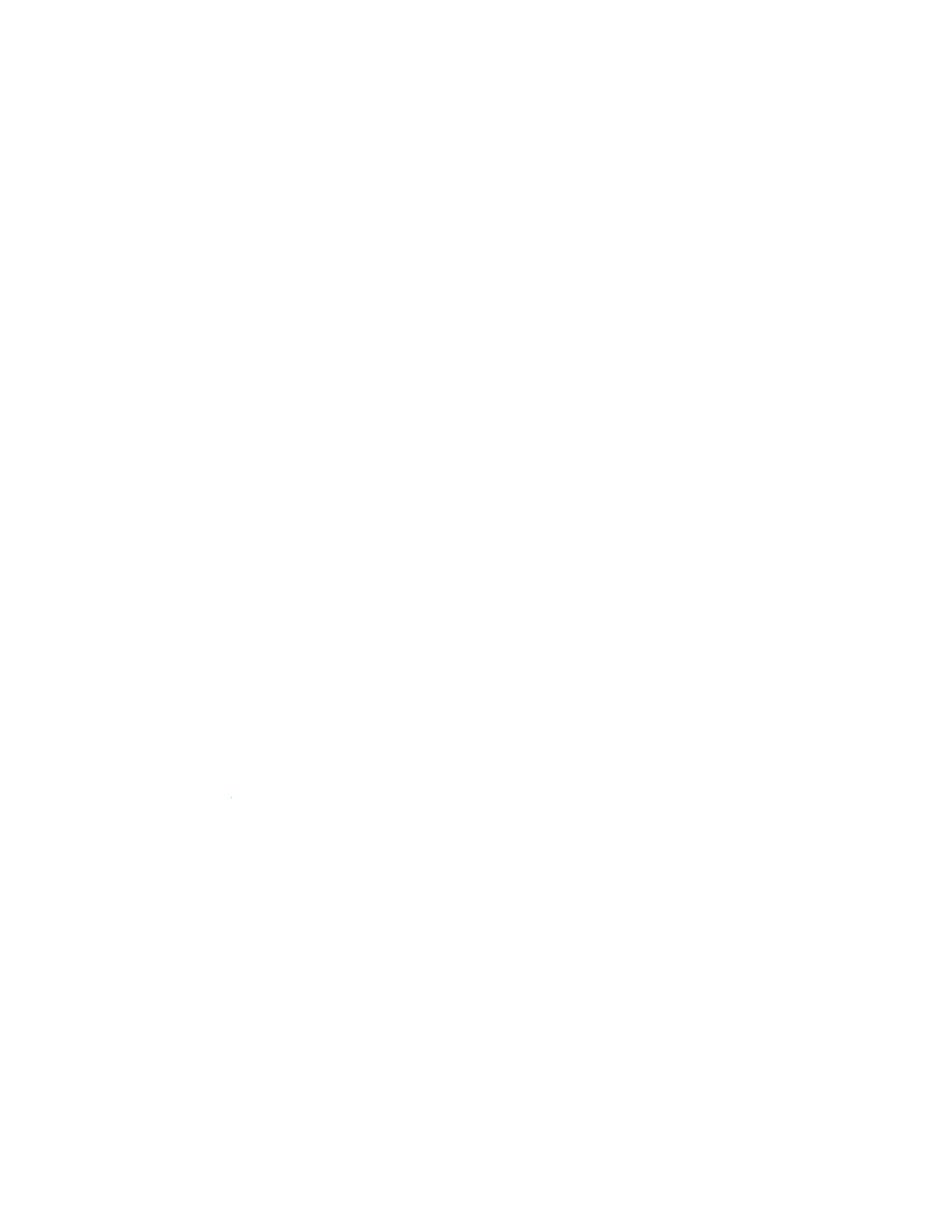 Team ReportAdministration TeamDate  September  14th, 2015  Time 6:30 p.m	PLACE Fellowship Hall_Members attending:	Ed Cooper (Chr.), Larry Carpenter, Chuck  Graver, Sylvia Wallace, Robert Goldie, Jeff Cronau, Rick Boyle, Dan Delk._Purpose of the meeting:	regular monthly meeting:finance and property.Recommendation to Council NoneSUBJECTS OF DISCUSSION (Minutes):Welcome and DevotionThe meeting opened with a prayer.MinutesMinutes from  the  Meeting held  on August  10th, 2015  approved. (Jeff Cronau,Robert Goldie)Financial ReportSylvia reported:August revenue $36,137.77, August expenses were $29,318.94,Total August revenue plus $6818.83Year   to   date   Revenue   $61,900.00,   Year   to   date  expenses$58924.00, Year to date revenue Plus $2977.00Property ReportEd reported that the all the flower beds are being reworked and mulched. Burning bushes ay North-East corner of building has been removed and will be replaced by Blue Spruce from turn around. Bears have filled playground with new mulch and new benchesNew BusinessThe Mutual Ministry Committee asked that the Administration Team reviewed the results of Lay Survey that was collected at August 30th meetingthat related to our team.After going over the responds the consensus was that there were a lot of contradictory replies and that one response was not a true feeling of our congregation but simple one opinion or feeling.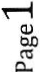 The points that were raised were in communication: they were posting of minutes on a accessible portal on web site for the team minutes.The only other concern was having a coordination calendar that also list all Bears use of building (teachers meetings) other than when school is in session,so teams will know when they can have meetings without conflict.After going over the complete list the team agreed that bob should go over our thoughts and concerns with Pastor Layne &MaryOld BusinessBob Goldie reviewed the final new loan mortgage contract with USB and the final closing cost.The   EPA   review   of   our   building  was   conducted   on   Monday September 14,2015.Our Loan will be for $530,000.00 at 3.75 % closing cost will be about$3300.00.The   final   savings  after   the  first   five  years   should  be  about$40,000.00 if we continue to pay the same payment.Bob will be spelling out the complete contract and costs at Congregational Meeting on September 20, 2015.CLOSED WITH THE Lord PrayerNext meeting October 12th,2015 Time 6:30pmN0)tl.()rn0..Parish Life TeamSeptember meeting minu tes Meeting date: Sept 8, 2015Present: Jeni Lah man, Ca rl Lahman, John Borstad, Brent Welch Opened  with devotion.Reviewed  our Ministry  Descriptions  and Connections Table materials.Beth generated descriptions for several ministries that were not yet in the hand book (Reformation Potluck, Egg H unt, Easter Breakfast).Compared  latest Org Chart with notes from the Lay Leader  Summit.Decided to remove Youth Board as it is a function of DYSP, not PLDecided to remove Cookouts as they are not currently a regular event.PlanningYearly 'calendar' with all PL events, timing of events, and actions needed for each event proposed.  J B will finalize.  This should help us stay one qtr ahead  i n activities and help  new  committee  members contribute.Carl revised the Ed ucation policy to reflect how funding for more than one student will  be managed.   Pla n  is to split funds evenly among students.Pa rish Life 'Matrix' was discussed. PAL proposed this for each team at the Lay Leader Summit.  Brent Welch will develop  something.Briefly discussed generating a new Member Directory.  Carl will discuss with  PAL.Recommendations  to Council: None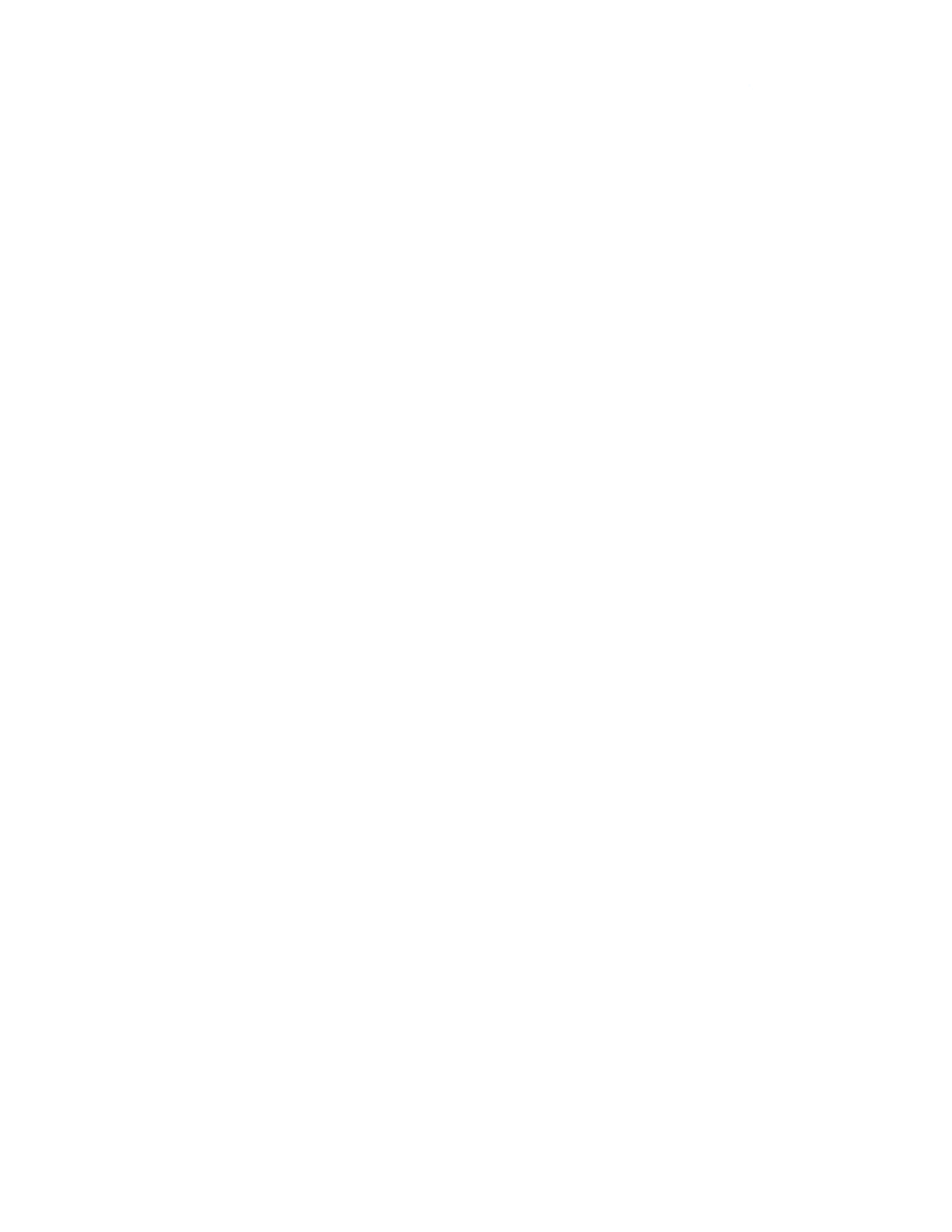 WORSHIP AND WITNESS TEAMLeader:  George Zaebst	Meeting Date:  August 24, 2015	6:30-7:50 PMPresent: Holly Cronau, Jean Pontious, Norma Pitts, Becky Seifert, Beckie E Zaebst, George Zaebst.Prayer and dinner preceded the meeting.Review Minutes of July 27, 2015 Meeting. Minutes were approved as distributed. (Motion Becky Seifert/Jean Pontious)First Sunday Fellowship.  Worship and  Witness team will be in charge for September 6.   Becky and Larry Seifert will set up table and chairs.  Jean will  be sure table clothes are in place.  All  bring food  and request foods to supplement donuts.   All  help with  service, tear down.Evangelism. It is suggested that the number of guests/visitors be given as a monthly report at our team meetings. There are several guests who do not complete cards. We will rely on Beckie to help with the count. It would be helpful to expand the visitation team.  A question was raised if we need to follow-up now with visitors from the Westerville area. Another aspect of evangelism is to follow-up with members who are not attending over some time. The first step is to establish a list of "in-actives" and then make follow-up plans.Mutual Ministry Request: Worship and Witness Team members shared their comments addressing the 4 questions, and compiled a sheet from the team, which Holly Cronau will give to Carl Lahman. Individuals can bring their response sheets to the Lay Leadership Summit to be held on August 30.Anniversary Updates. Jean Pontious and George Zaebst shared some of the discussion of the first meeting of the Anniversary Committee held on August 19. Plans are for one worship service, followed by a catered "picnic" style lunch with additional activities to follow. Plans continue for some videos to be made and shown that day. A pictorial directory is also planned. Some sort of commemorative item(s) is being considered. Efforts are also underway to contact former members. A "save the date" postcard will be sent to members and others. To add to this special year, former pastors, interns now pastors, will be asked to preach at various times during the anniversary year.Emergency Procedures. It is important that training be done in the coming months. It is especially important for ushers to be prepared in case of emergency situations. The follow-up for the Emergency training is under the responsibi lities of the Administrative Team, and will likely be further discussed at the retreat.Otber--Upcoming Services: Jean indicated plans are in place for the coming months. Choir will alternate services bi-weekly.Next Meeting:  September 28, 2015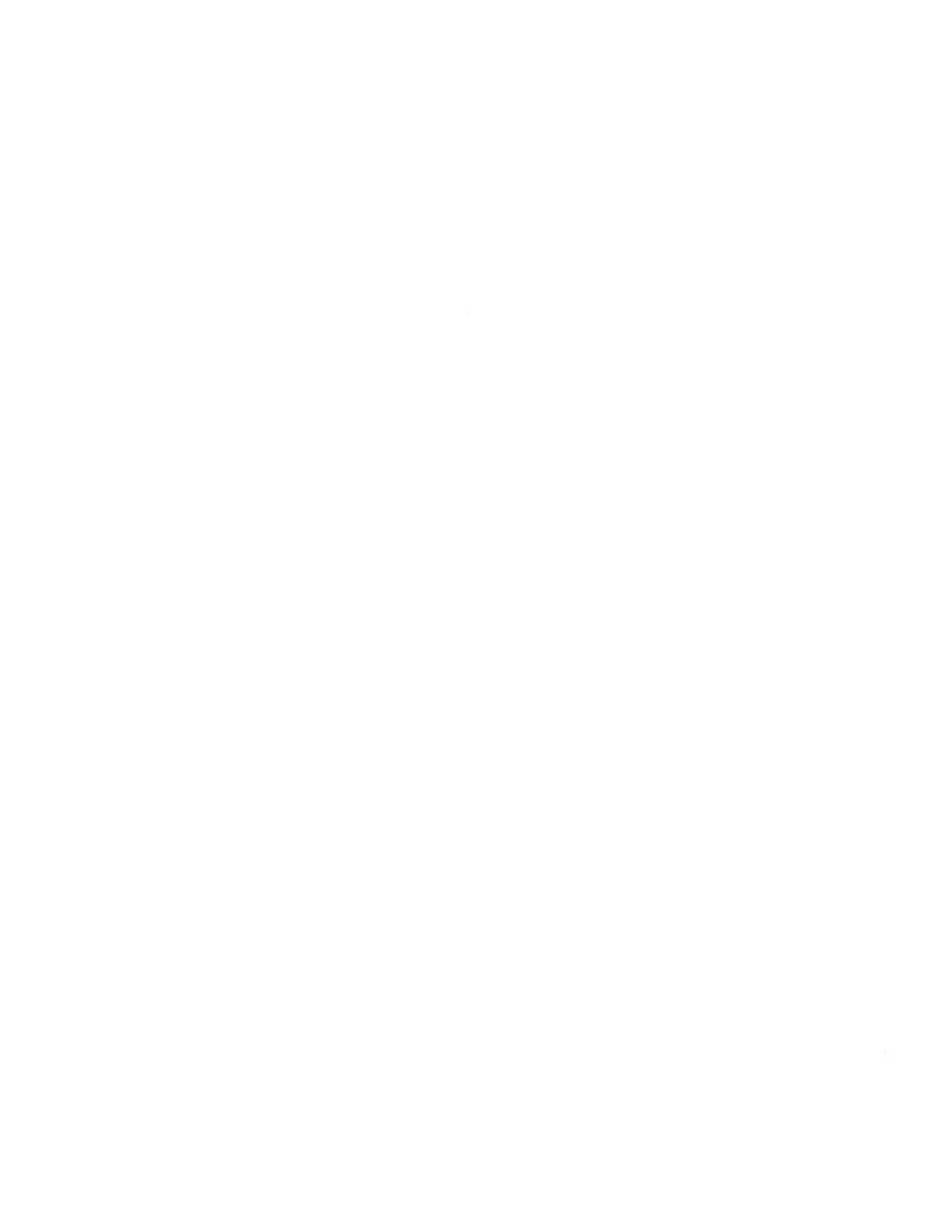 Checking FFB (was FBB)26,593.90Checking PNC16,015.10Money Market FFB170,969.06Total BankOther Current Assets213,578.06Local  Benevolence (internal)2,783.002,783.00Memorials - General (spendable)6,668.406,668.40Mission Response (external)2,807.862,807.86Mitten Tree20.0020.00Music1,629.281,629.28Nursery Eq Purchases231.73231.73Parking Lot3,600.003,600.00Pastor Discretionary Use674.37674.37Pastor Professional expense1,852.901,852.90Youth MinistryTotal Designated BenevolencesIncome Generating Benevolence Investment Stocks13,850.0913,850.0947,218.53Income Gen Investment - BOA1,634.00Income Gen Investment - JPM9,935.50Income Gen Investment - WF Total Investment Stocks1,013.2712,582.77Memorial - SmettersBlazekTotal Income Generating Benevolence37,915.3850,498.15Total Long Term Liabilities626,747.67Total Liabilities627,906.47Net Assets)·······-·········Current Month (August)· ········-········)	l· --··········-Yea r To Date (August FY 2016)· ---····--I)·······-·········Current Month (August)· ········-········)	l· --··········-Yea r To Date (August FY 2016)· ---····--I)·······-·········Current Month (August)· ········-········)	l· --··········-Yea r To Date (August FY 2016)· ---····--I)·······-·········Current Month (August)· ········-········)	l· --··········-Yea r To Date (August FY 2016)· ---····--I)·······-·········Current Month (August)· ········-········)	l· --··········-Yea r To Date (August FY 2016)· ---····--I)·······-·········Current Month (August)· ········-········)	l· --··········-Yea r To Date (August FY 2016)· ---····--I)·······-·········Current Month (August)· ········-········)	l· --··········-Yea r To Date (August FY 2016)· ---····--I)·······-·········Current Month (August)· ········-········)	l· --··········-Yea r To Date (August FY 2016)· ---····--I)·······-·········Current Month (August)· ········-········)	l· --··········-Yea r To Date (August FY 2016)· ---····--IAccountActualBudgetVananceLast YearActualBudgetVananceLast YearRevenuesRevenue • Otrering35.428.0029.817.005,611.0028.931.6961.116.8753.670.007.446.8751,309.69Revenue ·Fund Raising Prqccts0.000.000.000.000.000.000.000.00Revenue  •Tag Sa.le18.900.0018.900.0018.90100.00·81.100.00SubTotal  Revenue· Fund Raising18.900.0018.900.0018.90100.00·81.100.00Revenue  ·Thrivent Choice546.00333.00213.00580.00546.00666.00·120.00580.00Other Revenue0.000.000.000.000.000.000.000.00Donations· Bldg Usage125.00375.00·250.00175.00125.00750.00·625.00175.00SubTotal Other Revenue125.00375.00·250.00175.00125.00750.00·625.00175.00Total Revenues36.117.9030.525.005,592.9029.686.6961,806.7755,186.006.620.7752,064.69ExpendituresoI0000 Ministry of Worship &0.000.000.000.000.000.000.000.00010100  Bcnovolence SOS1.666.671.667.00·0.331.666.663.333.333.334.00·0.673,333.33010200 Alta r & Communion135.80200.00·64.20139.80349.32400.00·50.68430.50010300 Evengelism(incl Adv &67.7258.009.7275.5067.72116.00·48.2875.50010400 Community Events0.000.000.000.000.000.000.000.00010402 Comm. Event ·Tag	0.00	0.00	0.00	0.00	0.00	0.00	0.00 	221.61010402 Comm. Event ·Tag	0.00	0.00	0.00	0.00	0.00	0.00	0.00 	221.61010402 Comm. Event ·Tag	0.00	0.00	0.00	0.00	0.00	0.00	0.00 	221.61010402 Comm. Event ·Tag	0.00	0.00	0.00	0.00	0.00	0.00	0.00 	221.61010402 Comm. Event ·Tag	0.00	0.00	0.00	0.00	0.00	0.00	0.00 	221.61010402 Comm. Event ·Tag	0.00	0.00	0.00	0.00	0.00	0.00	0.00 	221.61010402 Comm. Event ·Tag	0.00	0.00	0.00	0.00	0.00	0.00	0.00 	221.61010402 Comm. Event ·Tag	0.00	0.00	0.00	0.00	0.00	0.00	0.00 	221.61010402 Comm. Event ·Tag	0.00	0.00	0.00	0.00	0.00	0.00	0.00 	221.61SubTotal 010400 Community0.000.000.000.000.00o.oo0.00221.61010500 Music & Supplies217.95216.001.95232.15267.95432.00·164.05282.10010600 Nursery Supplies11.190.0011.190.0045.760.0045.760.00010700 Organ & Tuning Repair0.0020.00·20.000.000.0040.00·40.000.00010900 Supply Pastor0.0060.00-60.000.00192.08120.0072.080.00o11000Worship Mau and Supply0.0041.00-41.0011.060.0082.00·82.0011.06SubTotal 010000 Ministry of Worship2.099.332.262.00·162.672.125.174.256.164,524.00·267.844,354.10O 15000 Social Concerns0.000.000.000.000.000.000.000.00O t 51OI Social Concerns605.6483.00522.640.00605.64166.00439.640.00SubTo1a1 015000 Social Concerns605.6483.00522.640.00605.64166.00439.640.00020000 Ministry of Parish Lile0.000.000.000.000.000.000.000.00020100 Aduh Sunday Church0.0037.00·37.000.000.0075.00·75.0056.60020200 Catechism111.120.00111.120.00194.110.00194.110.00020300 Childrens Sunday Church329.48600.00·270.52479.91329.48600.00-270.52479.91020400 Cradle Roll0.0017.00·17.0025.7714.4434.00·19.5625.77040307 Health Care Expense618.34618.000.340.001.236.681.236.000.680.00040400 Adult Choir Director506.00506.000.00506.00t.012.001.012.000.00t.012.00040500 Bell Choir Director102.00102.000.00102.00204.00204.000.00204.00040600 Director ol Music900.66901.00·0.34900.661.801.321.802.00·0.68t.801.32040700 Dir of Youth and Special1.531.841.532.00·0.161.531.843.063.683.064.00·0.323.063.68040800 Nursery Slaff250.00200.0050.00250.00500.00400.00100.00450.00040900 Organist936.34936.000.34936.34t.872.681.872.000.681.872.68041000 Administrative Ass,s1an11.701.181.701.000.181,701.183.402.363.402.000.363.402.36041100 Janitor467.00400.0067.00500.00967.00800.00167.00900.00SubTotal 040000 Salaries and Taxes15. 108.3415.079.0029.3410.961.8930.249.6730.158.0091.6720,745.78050000 Mortgage Pr ncipal Expense0.000.000.000.000.000.000.000.00050200 Dcpn Exp = Mortg2,517.022,358.00159.022,461.785.262.745.345.00·82.264,743.34SubTotal 050000 Mortgage Pnncipat2 517,022.358.00159.022.461.785.262.745.345.00·82.264,743.34Total Expenditures26.683.9328.658.00·1,974.0723,816.0852,578.6054.927.00·2.348.4042,319.21Other RevenuesDividendIncome00023.00·23.000.0068.2046.0022.2062.00BankInterest19.8733.00·13.1356.3925.5266.00-40.48115.88Total Other Revonws19.8756.00·36.1356.3993.72112.00·18.28177.88Other ExpendituresInterest Expense Mortgage0.000.000.000.000.000.000.000.00Interest Expense Mortgage2.482.982 642.00·159.022.538.224.737.264.655.0082.265.256.66SubTotal 1n1eres1 Expense Mortgage2.482.982.642 00·159.022.538.224,737.264,655.0082.265.256.66Gain/LossInvestments Realized108.430.00108.430.00108.430.00108.43103.53Gain/LossInvestments Unrcllzed43.600.0043.600.000.000.000.000.00Transferlo/from Designated0.000.000.0016,985.801,500.000.001,500.0016.985.80Total Other Expenditures2,635.012,642.00·6.9919.524.026,345.694,655.001,690.6922,345.99SummaryTotal Revenues36, 117.9030,525.005,592.9029,686.6961.806.7755.186.006,620.7752,064.69Total Expenditures26.683.9328.658.00·1.974.0723,816.0852,578.6054,927.00·2,348.4042.319.21